									Załącznik nr 6Pomiary:Podłoga: 3,02 m2 + 1,47 m2 + 2,5 m2 + 1,43 m2 = 8,42 m2Ściany: 16,4 m2 + 12,4 m2 + 12,5 m2 + 18,0 m2 = 59,30 m2Gres do położenia na ściany do wysokości 1,70 m:11,92 m2 + 8,28 m2 + 8,28 m2 + 10,94 m2 = 39,42 m2			Załącznik nr 7Dokumentacja fotograficzna: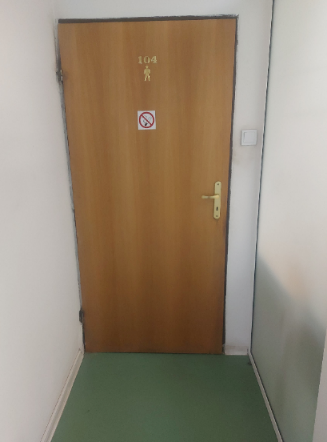 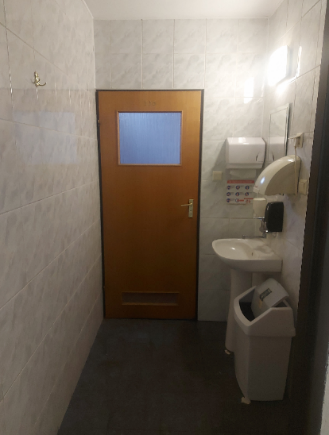 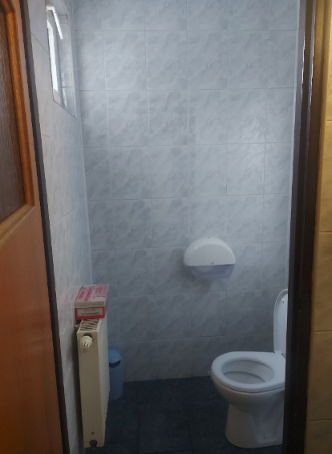 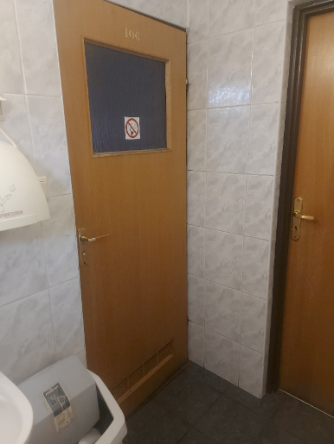 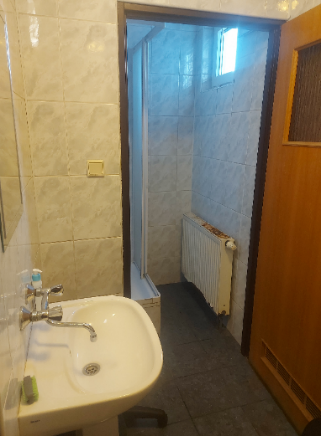 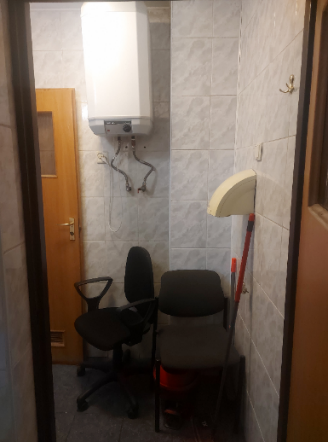 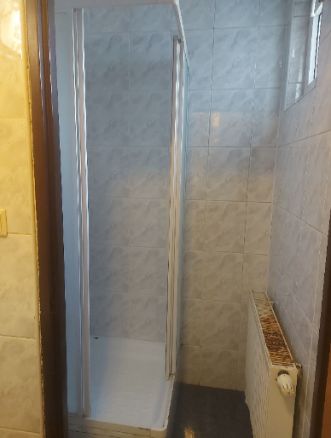 